			PORT GUICHON Elementary School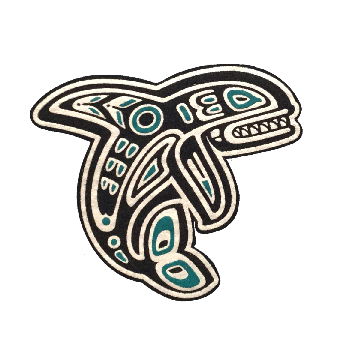 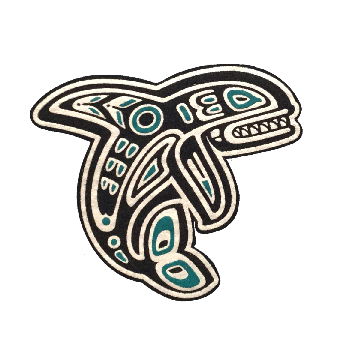 			4381 - 46A Street			Phone:		(604) 946-0321			Delta, B.C. V4K 2M2			FAX:		(604) 946-0322			School website:  http://pg.deltasd.bc.ca/						______________________________________________________________Schools OpenTuesday, September  8Non-Instructional Day (District Wide)Friday, September 25Terry Fox RunWednesday, September 30Thanksgiving Day – Statutory HolidayMonday, October 12Parent Teacher Conference – Early Dismissal (2:00 pm)Thursday, October 15Parent Teacher Conference – Early Dismissal (2:00 pm)Tuesday, October 20Non-Instructional Day (District Wide)Friday, October 23Remembrance Day AssemblyTuesday, November 10Remembrance Day – Statutory HolidayWednesday, November 11Non-Instructional Day (District Wide)Monday, November 30Term 1 Reports posted on Parent ConnectFriday, December 11Christmas Concert – Afternoon PerformanceWednesday, December 16Christmas Concert – Evening PerformanceThursday, December 17Last Day of School before Winter VacationFriday, December 18Winter Vacation PeriodDecember 21 – January 1Schools Reopen after Winter VacationMonday, January 4Non-Instructional Day (District Wide)Friday, January 22Student Led Conferences – Early Dismissal (2:00 pm)Tuesday, February 9Student Led Conferences – Early Dismissal (2:00 pm)Thursday, February 11Family Day – Statutory HolidayMonday, February 15Non-Instructional Day (District Wide)Friday, February 26Term 2 Reports posted on Parent ConnectFriday, March 5, 2020Spring Vacation Period March 15 – March 26Schools Reopen Monday, March 29Good Friday – Statutory HolidayFriday, April 2Easter Monday – Statutory HolidayMonday, April 5Non-Instructional Day (District Wide)Friday, May 21 (in-lieu of Sep 1 Pro-d)Victoria Day – Statutory HolidayMonday, May 24Parent Appreciation AssemblyWednesday, June 2Sports DayWednesday, June 16Year End AssemblyFriday, June 25Last Day for Students/Term 3 Reports Posted on-lineTuesday, June 29Schools Close/Administrative DayWednesday, June 30